Union particulière pour la classification internationale des brevets (Union de l’IPC)Groupe de travail sur la révision de la CIBQuarantième-deuxième sessionGenève, 4 – 8 novembre 2019PROJET D’Ordre du jour RéVISéDocument établi par le SecrétariatOuverture de la sessionAdoption de l’ordre du jour
	Voir le présent document.Rapport sur la session technique virtuelle du Groupe de travail (WG1) de l’IP5 sur la classification
	Rapport verbal présenté par la CNIPA au nom des offices de l’IP5.Projets de révision de la CIB relatifs au domaine de la mécanique 
	Voir les projets C 498, C 499, F 089, F 104, F 106, F 107, F 113, F 115, F 123 et F 127.Projets de révision de la CIB relatifs au domaine de l’électricité
	Voir les projets C 493, C 497, C 500, F 050, F 068, F 070, F 071, F 081, F 094, F 097, F 098, F 110, F 116, F 119, F 121 et F 126.Projets de révision de la CIB relatifs au domaine de la chimie
	Voir les projets C 490, C 492 et F 082.Projets de définitions de la CIB relatifs au domaine de l’électricité
	Voir le projet D 310.Projets de définitions de la CIB relatifs au domaine de la chimie
	Voir le projet D 312.Projets de maintenance de la CIB relatifs au domaine de la mécanique
	Voir les projets M 629, M 787 et M 800.Projets de maintenance de la CIB relatifs au domaine de l’électricité
	Voir les projets M 628, M 791, M 795, M 796, M 797 et M 799.Projets de maintenance de la CIB relatifs au domaine de la chimie
	Voir les projets M 792, M 793 et M 794.État d’avancement de la suppression des renvois non limitatifs dans les projets M 200 à M 500
	Voir les projets M 212, M 217, M 218 et WG 191.Actualités sur les questions informatiques concernant la CIB
	Exposé présenté par le Bureau international.Prochaine session du groupe de travailAdoption du rapportClôture de la sessionLa séance d’ouverture débutera le lundi 4 novembre 2019, à 10 heures, au siège de l’OMPI, 34, chemin des Colombettes à Genève.[Fin du document]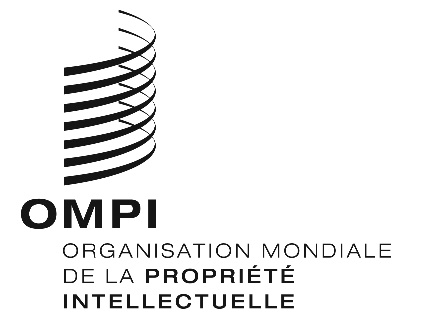 FIPC/WG/42/1 Prov.2IPC/WG/42/1 Prov.2IPC/WG/42/1 Prov.22ORIGINAL : anglais 2ORIGINAL : anglais 2ORIGINAL : anglais DATE : 24 octobre 2019 DATE : 24 octobre 2019 DATE : 24 octobre 2019 